ENSI- Entreprise Nationale des systèmes informatique, Antenne  Tizi-Ouzou											 20/12/2015	Module : MYSQLIng2 EXAMEN N°1Exercice 1:Qu’est ce que MYSQL ?Donnez quelques concurrents de MYSQLDonnez un exemple d’insertion de données à une table « client » contenant les champs suivant : nom, prénom, datenaissanceSupprimer la table client.Exercice 2 : Soit le modèle E/A suivant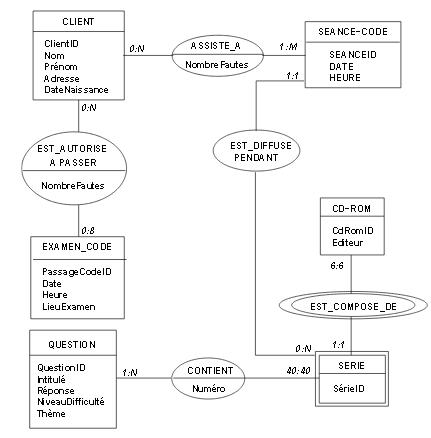 Questions :Donnez le modèle relationnel correspondant.Donnez les requêtes correspondant à :Créer une base de donné nommée « permis »La création des tables contenues dans le modèle E/AAfficher le nom le prénom et la date de naissance de tous les clients Bon courage